АДМИНИСТРАЦИЯМО «ГОРОДСКОЙ ОКРУГ ГОРОД СУНЖА»ПОСТАНОВЛЕНИЕ        от «06» 03  2019г.                                                                                        № 46г. Сунжа«О вынесении на публичные слушания вопросов изменения одного вида разрешенного использования земельных участков на другой такой вид разрешенного использования земельных участков (предоставления разрешения на условно разрешенный вид использования)»       В соответствии с Федеральным Законом от 06.10.2003г. №131-ФЗ «Об общих принципах организации местного самоуправления в Российской Федерации», Градостроительным Кодексом Российской Федерации, ст. 11 Земельного Кодекса Российской Федерации, п.1 ч.1 ст. 7 Закона Республики Ингушетия от 14.12.2007г. №50-РЗ «О регулировании земельных отношений», Уставом муниципального образования «Городской округ г.Сунжа», Администрация муниципального образования «Городской округ г.Сунжа» постановляет:Вынести для обсуждения на публичные слушания следующие вопросы изменения одного вида разрешенного использования земельных участков на другой такой вид разрешенного использования земельных участков (предоставления разрешения на условно разрешенный вид использования»: Изменение вида разрешенного использования земельного участка с кадастровым номером 06:02:0100006:1287 площадью 1000 кв.м., категория земли – «земли населенных пунктов», расположенный по адресу: Республика Ингушетия, Сунженский муниципальный р-н, с.п. Орджоникидзевское, ул. Калиматова, №106, с «Для индивидуальной жилой застройки» на «Предпринимательство» по заявлению собственника объекта недвижимости Кокурхаева Алихана Магомед-Башировича.Назначить публичные слушания по вопросам, указанным в пункте 1 настоящего Постановления, на 18 марта 2019 года.Определить следующее место и время проведения публичных слушаний: указанных в пункте 2 настоящего Постановления: 11 часов 00 минут по адресу: Республика Ингушетия, г. Сунжа, ул.Осканова, 34 (здание Администрации г.Сунжа). Установить, что:4.1. Предложения по вопросу, указанному в пункте 1 настоящего Постановления, учитываются в порядке, установленном Федеральным Законом от 06.10.2003г. №131-ФЗ «Об общих принципах организации местного самоуправления в Российской Федерации и принимаются комиссией по проведению публичных слушаний по адресу, указанному в пункте 3 настоящего Постановления, до 17 часов 00 минут 15 марта 2019 года.4.2. Жители МО «Городской округ г.Сунжа» могут ознакомиться с материалами по вопросу, указанному в пункте 1 настоящего Постановления, до 17 часов 00 минут 15 марта 2019 года.4.3. Жители МО «Городской округ г.Сунжа» участвуют в обсуждении вопроса, указанных в пункте 1 настоящего Постановления, в порядке, установленном действующим законодательством, путем непосредственного выступления на публичных слушаниях.Настоящее Постановление вступает в силу со дня его официального опубликования.   Глава Администрации                                                          М.А. Албаков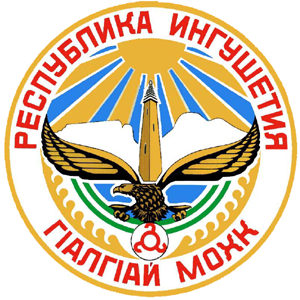 